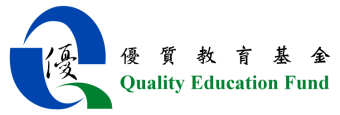 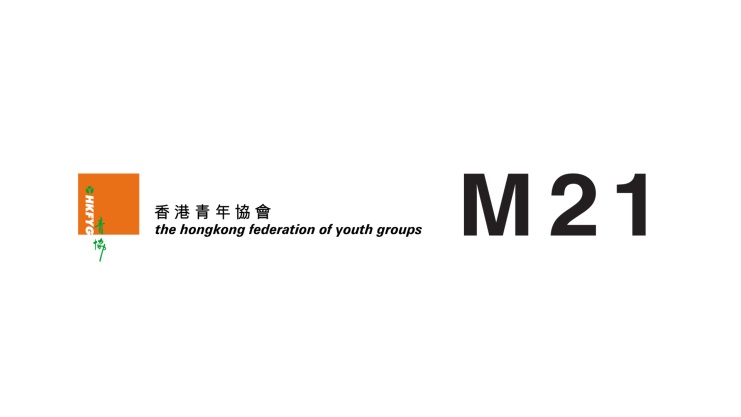 「青少年媒體抗逆計劃－記者培訓及實習」－報名表致：M21媒體空間　 傳真：39790099  電郵：popo.chan@hkfyg.org.hk負責教師簽署                             日期　　　　　　　　　　　　　　　　　　　學校蓋章　                            　　香港青年協會賽馬會Media 21媒體空間青少年媒體抗逆計劃－記者培訓及實習詳情*課程將開設Google Classroom作為導師與學生之間的溝通聯繫、發放教材、作業及評估之用學校資料學校名稱　　　　　　　　　　　　　　　　　　　　　　　　　　　　　(中文)學校所屬地區   港島區    九龍區    新界區    離島區    負責教師姓名　　　　　　　　　　 　電郵                                電話(辦公室)　　　　　　　　　　　  電話(手提)　　　　　　　　　　　　　 學生資料參與學生人數                   參與學生年級                     選擇活動時間 (請於下表註明閣下的首選、次選及第三選擇的活動日期，建議講座與體驗於同一星期內舉行)
i. 新媒體記者網上講座(2021年4至7月，周四或周五，下午4時至5時半)首選日期　　　　　　　　　　　　　　　第三選擇日期　　　　　　　　　　　次選日期　　　　　　　　　　　　　    其他日期(如有需要)　　　　　　　　　　　　　　　　ii. 新媒體記者體驗(2021年4至7月，早上10時至下午1時 / 下午2時半至5時半)首選日期　　　　　　　　　(上午/下午)　　第三選擇日期　　　　　　　   (上午/下午)次選日期　　　　　　　　　(上午/下午)    其他日期(如有需要)　　　　　　　　　　　　　工作坊包括：社交媒體發佈、科技與新聞、事實查核技巧，每節約20分鐘工作坊包括：每節約15-20分鐘，另加總結(請以剔號填寫)⬜街訪技巧、⬜專訪技巧、 ⬜簡易新聞寫作、⬜朗讀新聞技巧、⬜主播報道、⬜新聞拍攝及剪接、⬜直播新聞報道技巧日期活動人數第一階段：新媒體記者講座及體驗
(學校可於提供之日期內選擇，惟講座必須先於體驗)第一階段：新媒體記者講座及體驗
(學校可於提供之日期內選擇，惟講座必須先於體驗)第一階段：新媒體記者講座及體驗
(學校可於提供之日期內選擇，惟講座必須先於體驗)2021年4至7月逢周四或周五(公眾假期除外)下午4時-5時半新媒體記者網上講座形式：網上講座及討論(1.5小時)－　由專業的新媒體記者講解新媒體的特徵、資訊閱讀、分析、事實查核、新聞的製作過程及其在社會所扮演的角色，並分享新聞工作的點滴。150人(以學校為單位)

2021年４至７月早上10時-下午1時 / 下午2時半-5時半新媒體記者體驗形式：網上工作坊、模擬遊戲(3小時)讓學生從不同網上活動及遊戲體驗與新媒體記者相關的知識及技能，工作坊分為必需及選修。必修工作坊包括：社交媒體發佈、科技與新聞、事實查核技巧選修工作坊包括：每節約15-20分鐘，另加總結街訪技巧、 專訪技巧、 簡易新聞寫作、直播新聞技巧、朗讀新聞技巧、主播報道、新聞拍攝及剪接150人(以學校為單位)

第二階段：新媒體工作坊及參觀(在第一階段表現良好的學生經老師評估及選拔後可參與第二階段的活動)第二階段：新媒體工作坊及參觀(在第一階段表現良好的學生經老師評估及選拔後可參與第二階段的活動)第二階段：新媒體工作坊及參觀(在第一階段表現良好的學生經老師評估及選拔後可參與第二階段的活動)2021年８月16日(一)
早上10時-下午1時 / 下午2時半-5時半新媒體操守形式：網上課堂活動及討論(3小時)－　新媒體發展、規管及新媒體操守150人 
(每間學校15人) 2021年８月17日(二)
早上10時-下午1時 / 下午2時半-5時半新聞法規形式：網上課堂活動及討論(3小時)－　認識法律的基本概念，了解與媒體相關的基本    法律知識及案例150人 
(每間學校15人) 2021年8月18日(三)
早上10時-下午1時 / 下午2時半-5時半新聞閱讀與分析
形式：網上課堂活動及討論(3小時)－　認識資訊來源，分析新聞的內容，以及掌握事         實查核的技巧150人 
(每間學校15人) 2021年8月19日(四)
早上10時-下午1時 / 下午2時半-5時半新聞採訪與攝影(上)形式：實體或網上工作坊(3小時)掌握新聞採訪理論及技巧，包括撰寫問題、掌握跟進問題等，運用不同的資料搜索工具，並認識不同攝影的社會功能　（實體課堂安排視乎疫情而定）第二階段：新媒體工作坊及參觀第二階段：新媒體工作坊及參觀第二階段：新媒體工作坊及參觀2021年8月20日(五)
早上10時-下午1時 / 下午2時半-5時半新聞採訪與攝影(下)形式：實體或網上工作坊(3小時)掌握鏡頭運用，以畫面說故事，同時學習基   本的收音技巧，分組練習攝影技巧　　（實體課堂安排視乎疫情而定）2021年8月21日(六)
早上10時-下午1時 / 下午2時半-5時半新聞寫作形式：網上課堂活動及討論(3小時)學習選取新聞角度，如何把不同的訊息，針對受眾及平台作出報導，並有即場寫作2021年8月24日(二)
早上10時-下午1時 / 下午2時半-5時半新聞影片剪接形式：實體或網上課堂活動及討論(3小時)新聞影像講解、分析與討論，掌握基本的影片   剪接技巧，運用新聞角度、畫面說故事　　（實體課堂安排視乎疫情而定）2021年8月25日(三)
早上10時-下午1時 / 下午2時半-5時半新聞報導形式：實體或網上工作坊(3小時)提升說話及演講技巧，掌握正確的咬字及發音、運用適當的身體語言，體驗主播報導新聞　（實體課堂安排視乎疫情而定）2021年8月26日(四)早上10時-下午1時 / 下午2時半-5時半科技與新聞形式：網上課堂活動及討論(3小時)認識科技與媒體的關係及應用，大數據處理及分析，及學習人工智能的原理及應用2021年12月(實際日期及時間待定)參觀新聞機構與前線的新聞工作者交流，了解採訪工作2021年12月(實際日期及時間待定)參觀科技企業了解人工智能、大數據、5G、物聯網等科技    的發展及應用第三階段：實習及校園新聞製作(在第二階段表現良好的學生經老師評估及選拔後可參與第三階段的活動)第三階段：實習及校園新聞製作(在第二階段表現良好的學生經老師評估及選拔後可參與第三階段的活動)第三階段：實習及校園新聞製作(在第二階段表現良好的學生經老師評估及選拔後可參與第三階段的活動)2021年10至11月(實際時間由導師與學生協調)校園新聞製作形式：實習(10小時)真實採訪經驗：以校內事物及活動為題，於指定時間內完成採訪、拍攝、剪接及報導。每校製作３個校園新聞短片，每條約2-3分鐘，由專業導師跟進學生的進度。10人
(以學校為單位)第四階段：影片播放第四階段：影片播放第四階段：影片播放2021年12至2022年1月網上影片播放學生實習期間所製作的影片將於m21.hk、學   校網絡、社區網絡中播出，讓更多人可以收看。      ／